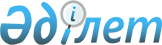 Об утверждении изменений и дополнений в Инструкцию "О порядке исчисления и уплаты налога на добавленную стоимость"
					
			Утративший силу
			
			
		
					Приказ Государственного налогового комитета Республики Казахстан от 14 января 1997 года N 9. Зарегистрирован Министерством юстиции Республики Казахстан 18.02.1997 г. N 32. Утратил силу - приказом Министра государственных доходов РК от 9.04.2002 № 416 (извлечение из приказа см. ниже).

              Извлечение из приказа Министра государственных доходов  

                 Республики Казахстан от 9 апреля 2002 года № 416  



         В соответствии с Законом Республики Казахстан от 12 июня 2001 года  Z010210_  "О введении в действие Кодекса Республики Казахстан "О налогах и других обязательных платежах в бюджет" (Налоговый кодекс)" приказываю:  

      1. Признать утратившими силу некоторые приказы согласно приложению:  

      ...Приказ Государственного налогового комитета Республики Казахстан от 14 января 1997 года N 9 "Об утверждении изменений и дополнений в Инструкцию "О порядке исчисления и уплаты налога на добавленную стоимость"...  

       Министр ---------------------------------------------------------------------------      На основании Закона Республики Казахстан от 31 декабря 1996 года N 60-1 "О внесении изменений и дополнений в Указ Президента Республики Казахстан   Z952235_   "О налогах и других обязательных платежах в бюджет" утвердить прилагаемые к настоящему приказу изменения и дополнения в Инструкцию   V950077_   "О порядке исчисления и уплаты налога на добавленную стоимость" и ввести их в действие с 1 января 1997 года.      Председатель                 О внесении изменений и дополнений в 

               Инструкцию Главной налоговой инспекции 

             Министерства финансов Республики Казахстан 

              "О порядке исчисления и уплаты налога на 

            добавленную стоимость от 26.06.95 года N 37 

         Государственный налоговый комитет Республики Казахстан во исполнение Закона Республики Казахстан от 31 декабря 1996 года  N 60-1  "О внесении изменений и дополнений в Указ Президента Республики Казахстан, имеющий силу Закона, "О налогах и других обязательных платежах в бюджет" вносит следующие изменения и дополнения в вышеназванную Инструкцию.  



         1. В Разделе I исключить слово "(уплаченными)".<*>  

      Сноска. Вводится с 1 июля 1997 года.  

      2. В Разделе II:  

      в первом абзаце пункта 2 слова "подпунктами 1-7" заменить словами "подпунктами 1-12";  

      пункт 4 изложить в следующей редакции:  

      "4. Оборот по реализации товаров, работ или услуг определяется, исходя из стоимости отгруженных товаров, выполненных работ или оказанных услуг."; <*>  

      Сноска. Вводится с 1 июля 1997 года.  

      в пункте 6:  

      в первом абзаце слова "подпунктами 8-10" заменить словами "подпунктами 13-18";  

      второй и третий абзацы исключить.  

      3. В Разделе III:  

      дополнить пунктом "9а" следующего содержания:  

      "9а. В случае реализации товаров (работ, услуг) на территории Республики Казахстан нерезидентами, получающими доход из казахстанского источника и не вставшими на учет по налогу на добавленную стоимость, налог на добавленную стоимость уплачивается в полном размере резидентами Республики Казахстан, осуществляющими расчеты с названными нерезидентами.  

      При этом, стоимость товаров (работ, услуг) нерезидентов оплачивается за минусом налога на добавленную стоимость, который уплачивается в бюджет резидентом Республики Казахстан в установленном порядке.  

      Пункт 10 изложить в следующей редакции:  

      "Государственный налоговый комитет Республики Казахстан по согласованию с Министерством финансов Республики Казахстан может рассматривать подразделения юридического лица, в качестве самостоятельных налогоплательщиков";  

      в пункте 11 слова "того, занимаются ли эти лица предпринимательской деятельностью, встали ли они на учет по налогу на добавленную стоимость" заменить словами "факта занятия ими предпринимательской деятельностью, постановка их на учет по налогу на добавленную стоимость".  

      4. В Разделе IV:  

      в пункте 14: исключить текст следующего содержания:  

      "При этом следует иметь в виду... и далее по тексту"<*>  

      Сноска. Вводится с 1 июля 1997 года.  

      Дополнить пунктом "15а" следующего содержания:  

      "15а. Положения, предусмотренные пунктами 12-15 настоящей Инструкции, не распространяются на нерезидентов, указанных в пункте 9а настоящей Инструкции".  

      5. В Разделе V:  

      Последний абзац пункта 16 исключить, заменив текстом следующего содержания:  

      "По товарам (работам, услугам), отгруженным (выполненным, оказанным) после 1 января 1997 года хозяйствующими субъектами, не состоящим на учете по налогу на добавленную стоимость в Республике Казахстан, суммы налога на добавленную стоимость, указанные в счетах-фактурах и других расчетных документах, выставленные к оплате, не относятся в зачет (уменьшение) платежей по налогу на добавленную стоимость и подлежат учету в цене приобретения таких товаров (работ, услуг)".  

      6. В разделе VI:  

      в пункте 17 слова "фактически сложившихся затрат" заменить словами "цен их приобретения";  

      в пункте 22 исключить слово "(оплаченных)"; <*>  

       Сноска. Вводится с 1 июля 1997 года. 

     в пункте 25: 

     в третьем абзаце: 

     после слов "основных средств" включить слова "(за исключением зданий)"; 

     дополнить текстом следующего содержания: 

     "Если основные средства (за исключением здания) были приобретены до 1 июля 1995 года по ценам без налога на добавленную стоимость, объектом обложения по налогу на добавленную стоимость при их реализации является стоимость, определенная исходя из применяемых цен при реализации без включения в них налога на добавленную стоимость, но не ниже учетной стоимости (с учетом инфляции)." 

     7. В Разделе IХ: 

     в пункте 31: 

     в подпункте 1: 

     после слов "или аренда" дополнить словами "и продажа"; 

     подпункт 1 дополнить текстом следующего содержания: 

     "Под понятием "здания" понимаются объекты производственного, непроизводственного и жилищного назначения, предназначенные для эксплуатации.  

      Плата за пользование (аренду) помещениями здания, в том числе квартирная плата, за исключением платы за проживание в гостиницах, подлежит освобождению от налога на добавленную стоимость.  

      Под платой за аренду здания понимается плата, состоящая из суммы амортизационных отчислений и арендного процента (дохода). Коммунальные услуги, услуги связи и т.д., предъявляемые арендодателем арендатору в связи с эксплуатацией здания последним относятся к дополнительным расходам, отдельно возмещаемым арендатором помимо платы за аренду здания. Указанные виды расходов подлежат обложению налогом на добавленную стоимость в установленном порядке.  

      В соответствии с пунктом 2 настоящей Инструкции средства, полученные кооперативами собственников квартир (КСК) от жильцов и предназначенные для содержания и эксплуатации жилых домов, в которых проживают члены кооператива, освобождаются от налога на добавленную стоимость. Услуги КСК, оказываемые на сторону, подлежат обложению налогом на добавленную стоимость в общеустановленном порядке.  

      Подпункт 2 дополнить абзацем вторым следующего содержания:  

      " - операции по лизингу основных средств, используемых в производстве, осуществляемые банками и небанковскими финансовыми учреждениями, имеющими лицензию Национального банка Республики Казахстан на проведение таких операций;"  

      подпункт 4 дополнить текстом следующего содержания:  

      "К таким операциям также относятся операции инвестиционно-приватизационных фондов, связанные с ведением купонных счетов Фондов, проведением сверок по наличию и движению купонов, работы и услуги организаций по экономическому анализу и оценке имущества, находящегося в государственной собственности."  

      Дополнить подпунктами 9-12 следующего содержания:  

      "9) обороты по реализации лотерейных билетов;  

      10) обороты по реализации товаров, работ и услуг, осуществляемых Национальным Банком Республики Казахстан и его подразделениями;  

      11) обороты по реализация товаров (работ, услуг) Добровольного общества инвалидов Республики Казахстан, Казахского общества слепых, Казахского общества глухих, а также производственных организаций, являющихся собственностью этих обществ и полностью созданных за счет их средств, кроме оборотов по реализации товаров (работ, услуг) от торгово-посреднической деятельности;  

      12) обороты по реализации школьных учебных пособий;"  

      подпункты 9-12 считать соответственно подпунктами 13-16;  

      подпункт "а" пункта 14 исключить, подпункты "б - з" обозначить подпунктами "а - ж", соответственно;  

      подпункт 16 дополнить текстом следующего содержания:  

      "При этом, устанавливается следующий порядок предоставления льгот по налогу на добавленную стоимость:  

      а) по товарам, импортируемым и приобретаемым бюджетными учреждениями и организациями, обязательно предоставление следующих документов:  

      - справка организации за подписью первого руководителя о выделении бюджетных средств;  

      - подтверждение банка об оплате получаемого товара (продукции) с бюджетного счета;  

      б) по иностранным кредитным линиям, которые обеспечены гарантией государства, необходимо представление подтверждения Министерства финансов Республики Казахстан, что импорт товаров, приобретаемых по иностранным кредитным линиям, обеспечен гарантией государства.  

      Указанная льгота распространяется на импорт товаров, предназначенных для нужд бюджетных организаций, а не для продажи. Следовательно, если по условиям контрактов бюджетные организации обязуются рассчитываться за импортируемые товары по мере их реализации, налог на добавленную стоимость при таможенном оформлении подлежит взысканию в установленном порядке." 

     Дополнить подпунктами 17 и 18 следующего содержания: 

     "17) импорт товаров, осуществляемый Национальным Банком Республики Казахстан и его подразделениями; 

     18) импорт школьных учебных пособий.". 

     9. Дополнить Разделом XIII следующего содержания: 

     "Раздел ХIII. Налогообложение аффинированных драгоценных 

                           металлов - золота и платины       Реализация на первичных торгах аффинированных драгоценных металлов - золота и платины облагается по нулевой ставке". 

     10. В Разделе ХV: 

     в пункте 42 исключить слова "(полученного)" и "(уплаченного)". <*>      Сноска. Вводится с 1 июля 1997 года. 

     11. В Разделе ХVI: 

     абзац второй пункта 43 исключить; <*> 

     Сноска. Вводится с 1 июля 1997 года. 

     в пункте 44 слова "подпунктами 1-7" заменить словами "подпунктами 1-12"; 

     во втором абзаце слово "(уплаченная)" исключить;<*>  

      Сноска. Вводится с 1 июля 1997 года.  

      Дополнить пунктом "46а" следующего содержания:  

      "46а. В зачет принимается сумма налога на добавленную стоимость, уплаченная (подлежащая уплате) поставщикам товаров (работ, услуг), состоящим на учете по налогу на добавленную стоимость в Республике Казахстан.  

      Налог на добавленную стоимость, уплаченный (подлежащий уплате) поставщикам товаров (работ, услуг), не состоящим на учете по налогу на добавленную стоимость в Республике Казахстан, подлежит учету у налогоплательщиков в цене приобретения названных товаров (работ, услуг) с последующим списанием на затраты в установленном порядке".  

      12. В Разделе ХVII:  

      в пункте 50 слова "подпунктами 1-7" заменить словами "подпунктами 1-12";  

      дополнить пунктом "50а" следующего содержания:  

      "На лицо, не состоящее на учете по налогу на добавленную стоимость, за выписку налогового счета-фактуры с учетом налога на добавленную стоимость налагается штраф в размере 100 процентов суммы налога на добавленную стоимость, указанной в налоговом счете-фактуре и подлежащей перечислению в бюджет, по не перечисленной.  

      Подпись исполнителя налогового счета-фактуры подлежит обязательному скреплению печатью предприятия-поставщика."  

      13. В Разделе ХVIII:  

      в пункте 54:  

      абзац первый изложить в следующей редакции:  

      "Налог на добавленную стоимость по импортируемым товарам уплачивается в день, определяемый таможенным законодательством Республики Казахстан для уплаты таможенных платежей, за исключением налога на добавленную стоимость, подлежащего уплате налогоплательщиками в случаях, указанных к пункте 55а настоящей Инструкции";  

      в абзаце втором после слова "службы" дополнить словами "по согласованию с органами финансовой службы";  

      в пункте 55а слова "и медикаментам" заменить словами: "сырья, материалов, запасных частей, медикаментов и товаров, используемых в сельскохозяйственном производстве" и далее по тексту.  

      Слова "Главной налоговой инспекции по согласованию с Таможенным комитетом Республики Казахстан" заменить на слова: "Государственным налоговым комитетом по согласованию с Министерством финансов и Таможенным комитетом Республики Казахстан". 

     14. В разделе ХХ: 

     пункт 58 дополнить текстом следующего содержания: 

     "Налогоплательщик обязан в письменном виде сообщить в налоговые органы о выбранном методе уплаты текущих (авансовых) платежей в налоговом году." 

     15. В разделе ХХI: 

     В третьем абзаце пункта 62 слова "налоговую инспекцию" заменить словами "налоговый орган".      16. Слова "Начальник Главной налоговой инспекции - Первый заместитель Министра финансов Республики Казахстан" заменить словами "Председатель Государственного налогового комитета Республики Казахстан".              Председатель 
					© 2012. РГП на ПХВ «Институт законодательства и правовой информации Республики Казахстан» Министерства юстиции Республики Казахстан
				